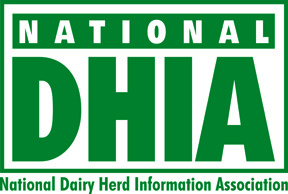 National DHIA Scholarship Program and ApplicationTo be awarded February 2023Recipients will be announced at the 2023 National DHIA Annual Meeting. Applicants will be evaluated on scholastic achievements, leadership, community activities, work experience, experience and knowledge of DHIA, and responses to questions on the application. Scholarships are awarded to incoming and continuing, full-time undergraduate students at technical, two-year and four-year institutions. Eligibility is defined as a family member or employee of a herd on DHIA test, or a family member of an employee or employee of a DHIA affiliate. The DHIA affiliate for the herd or affiliate employee must be a member of National DHIA. (National DHIA affiliate members are listed below.) All scholarships are $1,000. Previous National DHIA or affiliate scholarship recipients are NOT eligible. Do not send extra documents; all information must be included in this document.Return your application to: jdsattler@dhia.org. An e-mail confirmation will be sent within 72 hours, notifying an applicant that the completed National DHIA scholarship application was received. The application must be e-mailed by October 31, 2022, for consideration of a 2023 scholarship.For questions, contact JoDee Sattler, National DHIA scholarship coordinator, at 414-587-5839, or jdsattler@dhia.org. .Applicant's Name                               			Date of Birth           Home Address 	                City           	 State      	 Zip      Phone  (      )      -              			E-mail address                          Parents’ Names                                         Parents’ Occupations                                                        Herd Code                DHIA Affiliate (check one) AgSource Dairy			 Arizona DHIA 	 Capstone Dairy Data Services  Central Counties DHIA 		 CentralStar Co-op-DHI Services	 Dairy One Cooperative Inc.		 DHI Cooperative Inc. Eastern Wisconsin DHI Cooperative	 Idaho DHIA			 Indiana State Dairy Assn.	 Lancaster DHIA			 Minnesota DHIA		 Rocky Mountain DHIA	 Tennessee DHIA	     		 United Federation of DHIAs		College or Vocational School you are attending/plan to attend                     Selected Major Program                          High School Graduation Date                     High School Class Rank       of       High School GPA        College GPA        ACT or SAT Score      List your scholastic activities and accomplishments: List scholastic honors and awards:Why do you wish to pursue the major program listed on the previous page?List community and industry memberships, activities and leadership roles:List work experience:Have you had any experience with DHIA? If yes, please describe.What major skills or knowledge have you learned through your DHI experience?What role do you think DHIA will play in the dairy industry in the next 10-20 years?What do you feel has been your greatest accomplishment?References (Please list three people – not related to you – and their title or position)Name      			Address      					Phone      Name      			Address      					Phone      Name      			Address      					Phone      Please answer any two of the following questions. Each answer should be less than 250 words.Why did you choose the college or vocational school listed on the first page, and how is its program consistent with your career objectives?What are your current goals and objectives (personal, educational and career) for the future?Describe a special experience or related activity, and how it was important to you. Has this helped you become a better citizen and develop your leadership abilities? If yes, please explain.